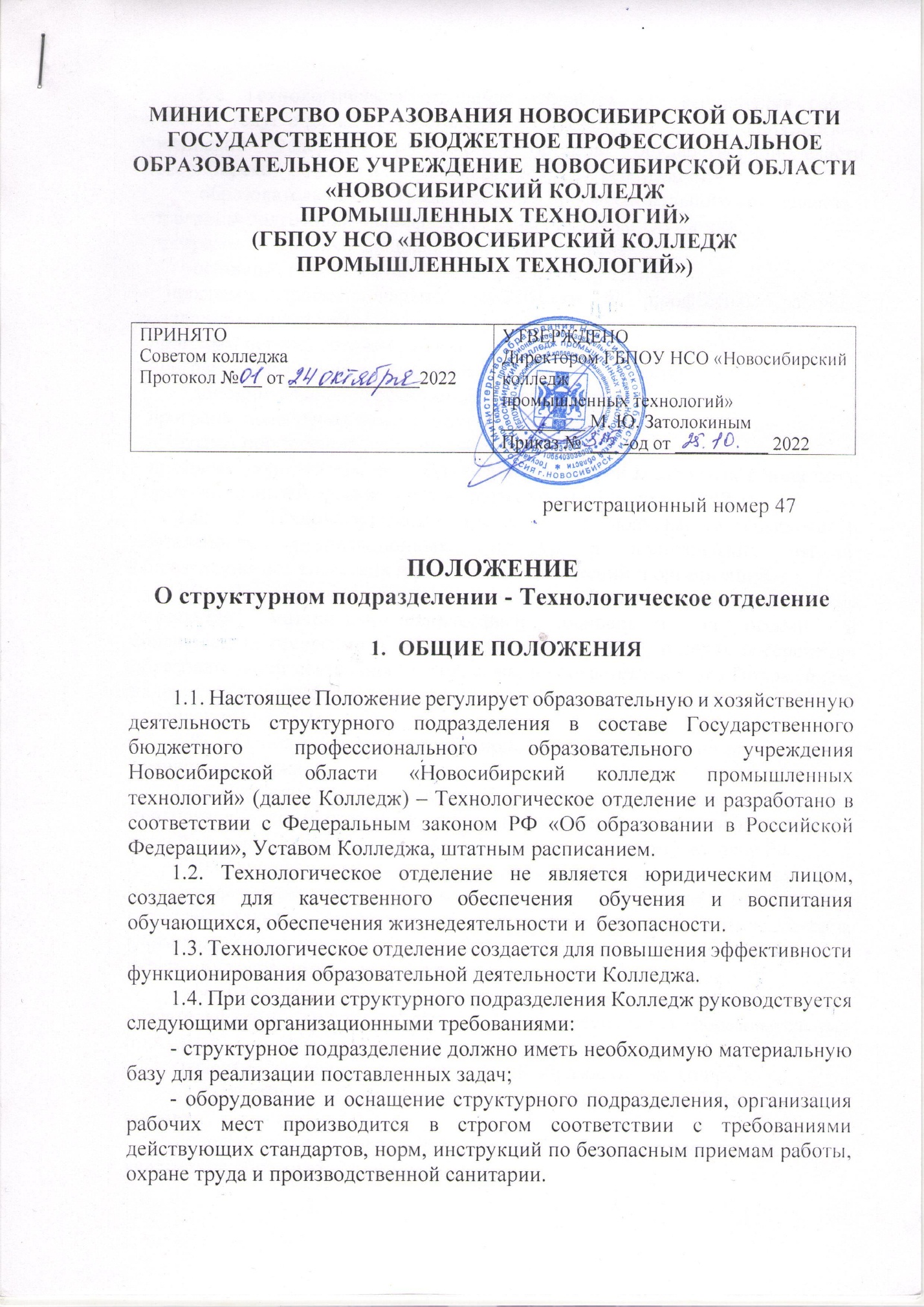 1.5. Технологическое отделение создается для выполнения работ, оказания услуг в целях осуществления предусмотренных законодательством Российской Федерации полномочий органов государственной власти Новосибирской области в сфере образования для реализации: образовательных программ среднего профессионального образования- программ подготовки квалифицированных рабочих, служащих, - программ подготовки специалистов среднего звена;основных программ профессионального обучения:- программ профессиональной подготовки по профессиям рабочих, должностям служащих,- программ переподготовки рабочих, служащих,- программ повышения квалификации рабочих, служащих;дополнительных профессиональных программ:- программ повышения квалификации;- программ профессиональной переподготовки;- программ дополнительного образования для детей и взрослых совместно с образовательными организациями других уровней (школы, ВУЗы)1.6. В Технологическом отделении не допускается создание и деятельность организационных структур и политических партий, общественно-политических и религиозных движений и организаций.1.7. Для осуществления деятельности Технологическое отделение наделяется материально-техническими основными средствами и финансовыми ресурсами. Структурное подразделение, в целях обеспечения образовательной деятельности Колледжа, в соответствии с его Положением, наделяется имуществом, закреплённым за Колледжем на праве оперативного управления.1.8.    Основы деятельности Технологического отделения определяются Уставом колледжа.1.9. Порядок комплектования Технологического отделения кадрами проводится в соответствии со штатным расписанием и тарификационной сеткой на основе трудовых договоров, согласно Трудовому кодексу РФ.1.10.  Основными задачами Технологического отделения являются:- формирование общей культуры, развитие физических, интеллектуальных, нравственных, эстетических и личностных качеств, формирование предпосылок образовательной деятельности, сохранение и укрепление здоровья обучающихся;- формирование общей культуры обучающихся на основе усвоения обязательного минимума содержания профессиональных образовательных программ;- развитие инновационных технологий образовательного процесса;- достижение обучающимися соответствующего образовательного уровня; - организация обеспечения охраны труда и жизнедеятельности участников образовательного процесса;- создание условий для сохранения здоровья участников образовательного процесса Колледжа и пропаганды здорового образа жизни;- адаптацию обучающихся к жизни в обществе;- воспитание у обучающихся гражданственности, трудолюбия, уважения к правам и свободам человека, соблюдения Российского законодательства;- создание условий для реализации федеральных государственных образовательных стандартов.1.11. Технологическое отделение в своей деятельности обеспечивает учебно-производственный и учебно-воспитательный процесс, реализующий федеральные государственные образовательные стандарты.2.  ПРАВА И ОБЯЗАННОСТИ СТРУКТУРНОГО ПОДРАЗДЕЛЕНИЯ КОЛЛЕДЖА2.1. Права и обязанности структурного подразделения определяются в соответствующем Положении о структурном подразделении, утвержденном директором Колледжа.2.2. Директор Технологического отделения и другие работники подразделения имеют право:- представлять на рассмотрение директора Колледжа предложения по вопросам деятельности структурного подразделения;- участвовать в обсуждении проектов решений директора по совершенствованию системы управления колледжем;- инициировать и проводить совещания по вопросам, отнесенным к компетенции структурного подразделения;- получать от руководства и специалистов Колледжа информацию, необходимую для осуществления своей деятельности;- распоряжаться вверенным ему имуществом и средствами с соблюдением требований, определенных законодательством, нормативно-правовыми актами и Уставом колледжа;- подписывать документы в пределах своей компетенции;- требовать от руководства Колледжа оказания содействия в исполнении своих должностных обязанностей, участвовать в служебных совещаниях при обсуждении вопросов, касающихся исполняемых работниками структурного подразделения должностных обязанностей.2.3.  Директор Технологического отделения и другие работники отделения обязаны:- осуществлять лично, на высоком уровне свои должностные обязанности;- способствовать достижению целей и задач, определенных Уставом колледжа;- бережно относится к вверенному им имуществу Колледжа;- нести ответственности за ненадлежащее исполнение или неисполнение структурным подразделением функций и задач, предусмотренных настоящим Положением, установленных в должностных инструкциях и трудовых договорах.ВЗАИМОДЕЙСТВИЕ ТЕХНОЛОГИЧЕСКОГО ОТДЕЛЕНИЯ С ДРУГИМИ СТРУКТУРНЫМИ ПОДРАЗДЕЛЕНИЯМИ КОЛЛЕДЖА3.1.     Взаимодействие структурных подразделений Колледжа направлено на качественное обеспечение обучения, воспитания обучающихся, безопасности жизнедеятельности участников образовательного процесса, модернизации образования, создания полноценного информационного пространства внутри Колледжа, изучения и внедрения инновационных программ обучения, технологий обучения и воспитания, необходимого методического сопровождения.3.2. Взаимодействие обеспечивается согласованным учебно-воспитательным планированием, Программой развития Колледжа, финансово-хозяйственной деятельностью на определенный временной промежуток, приказами и распоряжениями директора Колледжа.Юрисконсульт Н.А. Коробейникова